Instruction on Format and Style of Special Component work for BSc / MSc CourseThe following guideline is for Research Project. For Review, Material, Method, Results and Discussion Sections are removed. Instead Table of content should be detailed one and before introduction, a short section on Abstract should be incorporated.New chapter shall begin from the new pageAll write-up should be formatted as: (Page size A4, Fonts Times Roman 11 point. Mirror Margin (cm) set to Left 3, Right 1.5, Top 2, Bottom 1.5. Line spacing be set to “Single”, paragraph spacing “Double”.  The page footer shall be ‘Title of the project (2013-‘15)’ set in Italics font size 10)Every page starting after “Table of Content” should be numbered in Footer section at right side. The report should be printed on two side of the pageThroughout the text, the reference should be quoted in format Author, Year. (e.g. Oranushi and Ogugbue, 2001) All figures, tables and graphs must be numbered in one series and should have clear caption set in Fonts “Arial 11 Points.Title page:  (As in the specimen)Certificate: (As in the specimen)Acknowledgement: (Same fonts but in italics)Table of Content: (Shown in 3 column format without lining. The columns shall be Chapter No, Title and Page No.)Introduction: (Description of research project in about 2-5 pages)Survey of Literature: (Detailed discussion on the area of project that must include present level of knowledge accumulated as on now. Entire write up should be organized in to appropriate titles. The description must be supported by the published work cited in the reference section. This section can generally take about 15-20 pages)Materials: (All materials used in the work shall described with adequate details on chemical composition, manufacturer, Brand-name, source, location date of collection, conditions etc wherever applies)Methods: (All methods must be described in details along with original reference)Results: (Insert result data along with pictures, tables  and graphs.)Discussion: (Your results should be interpreted in this section. Also a comparison with similar results published by the others can be given. Include your comments on interpretation of your data and confirmation of research hypothesis.)Conclusion: (Briefly describe the overall finding and outcome of your work. This can be as summary also.)References: (All references shall be listed in alphabetical order. A list must adapt to the following example format, which ever applies)Oranushi NJ and CJ Ogugbue (2001) Degradation of sulfonated azo dye by Pseudomonas spp. J. Appl. Sci and Environ. Management 5(2): 17-20.Glazer Alexander N and Hiroshi Nikaido (2007) Microbial Biotechnology: Fundamentals of Applied Microbiology, 2nd Edition, Cambridge Univ PressGlazer Alexander N (2007) ‘Production of Alcohol’ In Fermentation Microbiology and Biotechnology, 2nd Edition, (E. M. T. EI-Mansi, C. F. A. Bryce, A. L Demain, A. R. Allman, Editors), CRC Taylor and FrancisBiotechnology on “Encylopaedia Britanica” http://www.britannica.com/EBchecked/topic/66219/biotechnology (as on 20-Mar-2012)A Research ProjectSubmitted toGujarat Universityfor the partial fulfillment ofB. Sc. (Environmental Science) Semester VI (2016-'17)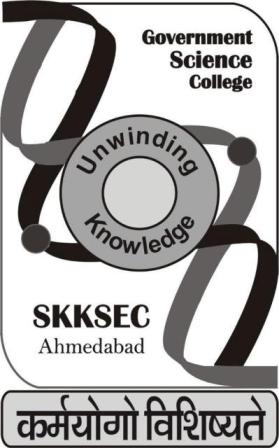 ByBiotechnology DepartmentGovernment Science CollegeK. K. Shastri Educational CampusKhokhara Road, Maninagar (E), Ahmedabad 380 008Certificate We take pleasure in forwarding this report on research project entitled “Comparative study of Water Quality of Some Ponds in Indroda Nature Park” by Jain Sulochana, the student(s) of M.Sc. (Environmental Sci.) Sem-III (2016) performed as a part of curriculum. The work carried out at Geer Foundation, Gandhinagar is presented here embodies a record of the results of the original investigations carried out by the student(s). 
Comparative study of Water Quality of Some Ponds in Indroda Nature ParkStudents NameUniversity NumberSignatureNameNameCoordinator Dr B N Yagnik, M.Sc., PhD Supervisor                                                 Name      Coordinator Dr B N Yagnik, M.Sc., PhD Supervisor                                            Name